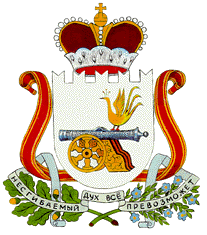 СОВЕТ ДЕПУТАТОВНОВОМИХАЙЛОВСКОГО СЕЛЬСКОГО ПОСЕЛЕНИЯМОНАСТЫРЩИНСКОГО РАЙОНАСМОЛЕНСКОЙ ОБЛАСТИРЕШЕНИЕот  13   января 2014г.                       № 1  Об утверждении структурыАдминистрации Новомихайловскогосельского поселенияМонастырщинского районаСмоленской области             В  соответствии с Федеральным законом Российской Федерации от 06.10.2003года № 131–ФЗ « Об общих принципах организации местного самоуправления в Российской Федерации», Совет депутатов Новомихайловского сельского поселения  Монастырщинского района Смоленской области               Р Е Ш И Л:     1.Утвердить структуру Администрации Новомихайловского сельского поселения Монастырщинского района Смоленской области  согласно приложению.       2.Признать утратившим силу решение Совета депутатов Новомихайловского сельского поселения Монастырщинского района Смоленской области  от 29.12.2012г №20 «Об утверждении структуры Администрации Новомихайловского сельского поселения Монастырщинского района Смоленской области  на 2013год»Глава муниципального образования Новомихайловского сельского поселения                        Монастырщинского районаСмоленской области                                                              С.В.Иванов                                                                                                                                                                                                            Утверждена                                                                                                                                                               решением Совета депутатов                                                                                                                                                           Новомихайловского сельского                                                                                                                                                                                                      поселения от 13.01.2014№ 1                                                                                         СТРУКТУРААдминистрации Новомихайловского сельского поселенияМонастырщинского района Смоленской областиГлава муниципального образования- возглавляет администрацию Старший менеджер         (1шт.ед.)Старший инспектор(1 шт.ед.)Инспектор(0,5 шт.ед.)